Publicado en Madrid el 29/05/2024 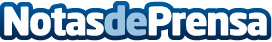 Diez pasos para medir el desempeño en sostenibilidad de las empresasPara obtener la certificación Compromiso Huella y Sostenibilidad y contribuir a la implementación a la Agenda 2030, desde Fundación COPADE - Comercio para el Desarrollo se propone un decálogo de buenas prácticas a seguir que llevarán a una empresa hacia un modelo empresarial más sostenibleDatos de contacto:LeslyBemypartner+34 722250713Nota de prensa publicada en: https://www.notasdeprensa.es/diez-pasos-para-medir-el-desempeno-en Categorias: Nacional Finanzas Madrid Recursos humanos Sostenibilidad Actualidad Empresarial http://www.notasdeprensa.es